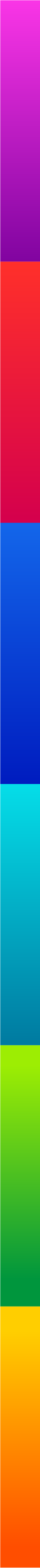 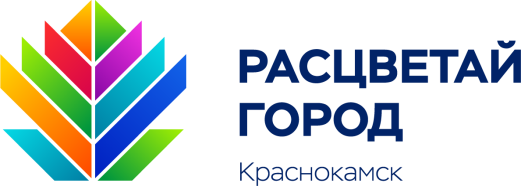 Уважаемые коллеги!Приглашаем вас принять участие в Кейс-чемпионате общественных инициатив «ПАРтнеры», который  состоится  в рамках проекта «Расцветай, город!»  
Организаторы: МБУ «Молодежный ресурсный центр», МОО «Общество развития продуктивных инициатив»  Кейс-чемпионат направлен на  организацию  взаимодействия  и налаживание партнерских отношений  среди ТОСов,  НКО,  инициативных граждан.Цель мероприятия - поиск и внедрение новых проектных идей  проведения мероприятий  на территории  Краснокасмкого городского округа. Дата и время проведения: 30  апреля 2022 г в 1100Место проведения:  МБУК «ДК Гознака» Целевая аудитория: представители администрации КГО, ТОСов, НКО, специалисты  Молодежного ресурсного центра и активные жители КГОВ программе:информация о Проекте  «Расцветай, город!»творческая  визитка  команд  участинков  батла;Кейс-лаборатория (актуализация знаний по решению кейсов)командный  батл;подведение итогов .Формирование команды для участия  в батле: количество участников от 4 до 6 чел.;команда может быть сформирована из  представителей разных общественных и инициативных гражданВсе участники получат сертификат.Для участия в мероприятии необходимо подать заявку до 
28.04.2022 на электронную почту: dtv555dtv@yandex.ru
Директор МБУ «МРЦ»                                                                                                     С.Г.Рукавишникова 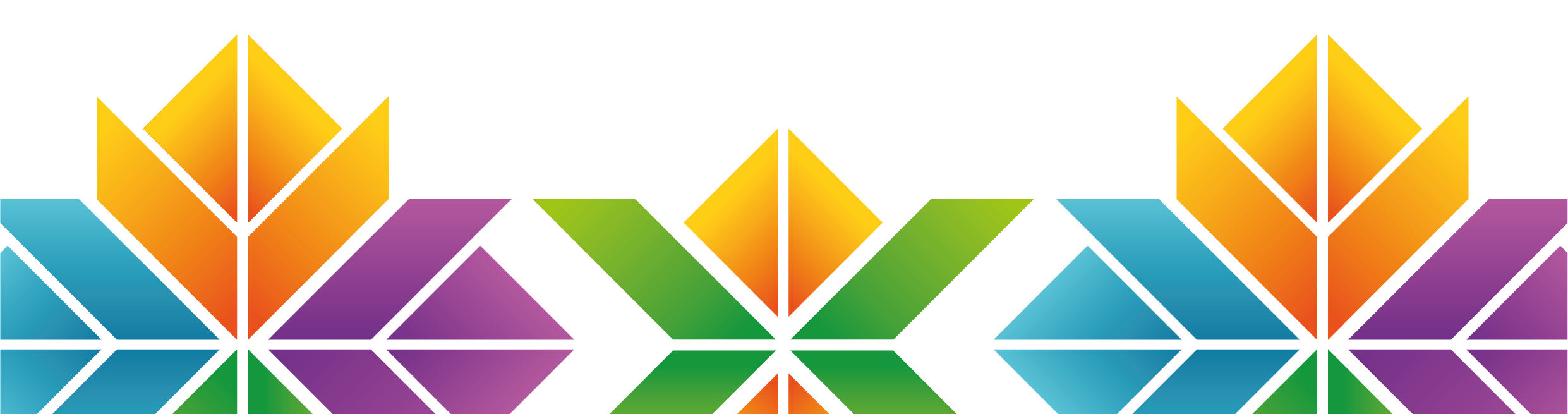 